NV DIVISION OF INSURANCE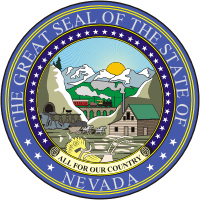 STATE SPECIFIC REQUIREMENTSACQUISITION OF TWO OR MORE FOREIGN INSURERS An Acquisition involves a change of control at the insurer level and requires notification to all states in which the applicant is licensed.  Submit a cover letter stating the effective date.NAC 692C.045 requires the submission of a Form E (Pre-Acquisition Notification Form Regarding the Potential Competitive Impact of a Proposed Acquisition by a Non-Domiciliary Insurer Doing Business in this State) at least 30 days before the completion of a change of control transaction. Attach a statement regarding market share. A Form E may be found on our website at http://doi.nv.gov/Insurers/Company-Admissions/ under Holding Company Forms.Filing Fees$10 (or retaliatory) for each of the following - if amended:Articles of IncorporationBylaws Certificate of AuthorityUniform Consent to Service of ProcessApproval Order
Provide an approval order from each insurer’s state of domicile when the acquisition has been completed.Board ResolutionSubmit the board resolution authorizing the transaction.Please refer any questions to klamb@doi.nv.gov  (775) 687-0753  										Submit the above documents via UCAA electronic means (preferred), CD or flash drive to:Nevada Division of InsuranceKathy Lamb   C&F 												1818 E. College Parkway, Suite 103								Carson City, NV  89706Send payment to the Nevada Division of Insurance via ACH or Check.ACH - MUST submit ACH Deposit Form at time of paymentCheck - Submit remittance advice with your check if paying an invoice; otherwise note 			       “Application Fees” on the check															